Hello 4th Grader! I am excited to have you in our class.  Please have the following supplies on the first day of school!5 Two Pocket Folders*: red, blue, green, black, and purple – no prongs in the middle5 spiral notebooks with wide ruled lined paper*: red, blue, green, black, and purple3-ring binder – I inch with no zipper 1 pair scissors*Please bring these specific colors. It is easier to manage student work when everyone has the same color notebooks and folders. Thank youThe following supplies will be for our classroom community:1 – 100 sheets package of loose leaf wide ruled lined paper1 - 4 pack of glue sticks1 ream of white copy paper (400 or 500 sheets)2 boxes of crayons (24 crayons in each box) 2 packages of pencils (12 pencils in each box – no mechanical pencils please)2 large erasers2 bottles of hand sanitizer (10oz bottle) 1 container of Clorox or disinfectant wipes 2 rolls of paper towel3 boxes of Kleenex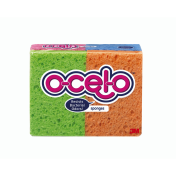 1 box of sandwich sized zipper baggies 2 packages of O-cel-o sponges (they should not be the scratch kind) 1 package of Post-It tabs (2-inch assorted colors – package of 30)Have a great summer!Mrs. Gibbs  